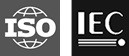 INTERNATIONAL ORGANISATION FOR STANDARDISATIONORGANISATION INTERNATIONALE DE NORMALISATIONISO/IEC JTC 1/SC 29/WG 11CODING OF MOVING PICTURES AND AUDIOISO/IEC JTC 1/SC 29/WG 11 N19170Alpbach, AT – April 2020Agenda of 130th meetingOpeningRoll call of participants Approval of agenda Allocation of contributionsCommunications from Convenor (incl. Code of Conduct)Report of previous meetingsWorkplanLegendAd hoc group reportsMPEG-5 Essential Video CodingLow Complexity Enhancement Video CodingMPEG-I VisualVideo Decoding InterfaceVideo Coding for MachinesMPEG-I Audio and Audio MaintenancePoint Cloud CompressionFont FormatGenomic Information RepresentationCompression of Neural Networks for Multimedia Content Description and AnalysisMPEG-21 Contracts to Smart ContractsMPEG UDOmnidirectional MediA Format (OMAF)Network-Based Media ProcessingSystems Technologies for PCCMPEG-I Architecture and RequirementsScene Description for MPEG-IMPEG DASHMPEG File FormatsApplication FormatsMPEG Media TransportIoMTMPEG & 5GMPEG Organization and ProcessesOrganisation of this meetingTasks for subgroupsJoint meetingsRoom assignmentWG managementTerms of referenceOfficersEditorsLiaisonsWork item assignmentAd hoc groupsAsset managementIPR managementWork plan and timelineAdministrative mattersSchedule of future MPEG meetingsPromotional activitiesPress releaseConclusions of this meetingA.O.B.ClosingDocument type: Meeting agendaTitle: Agenda of 130th WG 11 meetingStatus:ApprovedDate of document:2020-01-17Source: WG 11Expected action:No. of pages: Email of convenor: leonardo@chiariglione.org Committee URL: https://isotc.iso.org/livelink/livelink/open/jtc1sc29wg11Source:ConvenorTitle:Agenda of 130th meetingStdISO/IECTitle111172Coding of moving pictures and associated audio for digital storage media at up to about 1,5 Mbit/s213818Generic coding of moving pictures and associated audio information414496Coding of audio-visual objects715938Multimedia content description interface2121000Multimedia FrameworkA23000Multimedia Application FormatsB23001MPEG systems technologiesC23002MPEG video technologiesD23003MPEG audio technologiesE23004Multimedia MiddlewareV23005Media context and controlM23006Multimedia service platform technologiesU23007Rich media user interfacesH23008High efficiency coding and media delivery in heterogeneous environmentsDASH23009Dynamic adaptive streaming over HTTP (DASH)I23090Coded representation of immersive mediaCICP23091Coding-Independent Code-PointsG23092Genomic Information RepresentationIoMT23093Internet of Media Things523094General Video CodingExplExplorationsStdPtTitleE#12913013113213313413513613713813921 Carriage of VVC in MPEG-2 TS2CDAMCDAMDAMDAMFDAM21 Corrigendum1DCORCOR410 Items for future corrections of spec10WDWDCDDISDISFDIS412 Compact movie fragments4DAMDAMFDAM412 EventMessage Track Format5WDCDAMDAMDAMFDAM415 HEVC Carriage Improvements1DAMFDAM415 Carriage of VVC in ISOBMFF2CDAMCDAMDAMDAMFDAM422 Colour font technology and other updates1FDAM424 Second Edition1TR432 Reference Software and Conformance for File Format2WDCDDISDISFDIS434 Registration Authority for MPEG-41WDCDDISDISFDIS716 Conformance and Reference Software for Compact Descriptors for Video Analysis1FDIS717 Compressed Representation of Neural Networks1WDCDDISDISFDIS2122 User Description3WDWDWDCDDISDISFDISA19 Additional CMAF HEVC media profiles1CDAMCDAMDAMDAMFDAMA21 Reference Software and Conformance for Visual Identity Management Application Format1DAMDAMFDAMA22 Reference Software and Conformance for Multi Image Application Format1CDAMCDAMDAMDAMFDAMB10 Support for guided transcoding and spatial relationships1CDAMCDAMDAMDAMFDAMB13 Multimedia Orchestration Reference Software1WDWDCDAMDAMDAMFDAMB14 Partial File Format2WDCDDISDISFDISB14 Support for HTTP entities, enhanced file type and byte-range priority1WDCDAMDAMDAMFDAMB16 Derived Visual Tracks in ISOBMFF1WDDISDISDISFDISC7 Supplemental enhancement information messages for coded video bitstreams1DISDISFDISD5 Uncompressed Audio in MP4 FF1FDISH1 Support of FCAST1CDAMDAMDAMFDAMH2 Items for future modifications of spec5WDWDCDDISDISFDISH2 Additional supplemental enhancement information for HEVC1FDAMH2 Shutter interval supplemental enhancement information2WDCDAMDAMDAMFDAMH3 Corrections and Improvements on 3D Audio2DAMDAMFDAMH4 Support for MMTP extensions1CDAMDAMDAMFDAMH7 MMT Conformance Testing1DISDISDISFDISH10 Window-based FEC code1DAMFDAMH12 support for predictive image coding, bursts, bracketing, and other improvements1DAMFDAMH13 MPEG Media Transport Implementation Guidelines4WDPDTRTRDASH1 CMAF support, events processing model and other extensions1DAMDAMFDAMDASH3 MPEG-DASH Implementation Guidelines2WDWDPDTRPDTRTRDASH4 Format Independent Segment encryption and authentication/COR 11DCORCORDASH7 Delivery of CMAF content with DASH1WDPDTRPDTRTRDASH8 Session based DASH operations1WDCDDISDISFDISI2 Omnidirectional MediA Format2DISDISFDISI3 Versatile Video Coding1DISDISFDISI4 Immersive Audio1CfPCfPCfPWDWDWDCDDISDISFDISI5 Video-based Point Cloud Compression1DISFDISI6 Immersive Media Metrics1DISDISDISDISFDISI7 Immersive Media Metadata1WDWDCDDISDISFDISI7 Immersive Audio Metadata1I7 Immersive Video Metadata1I8 Network-Based Media Processing1FDISI8 NBMP Function Templates1WDCDAMDAMDAMFDAMI9 Geometry-based Point Cloud Compression1DISDISDISFDISI10 Carriage of Point Cloud Data1CDDISDISFDISI11 Implementation Guidelines for Network-based Media Processing1WDWDPDTRTRI12 Immersive Video1WDCDDISDISFDISI13 Multi-Decoder Video Interface for Immersive Media1WDWDCDDISDISFDISI14 Extensions to Scene Descriptions for Real-time Media1WDWDCDDISDISFDISI15 VVC Conformance1WDWDWDCDDISDISFDISI16 VVC Reference Software1WDCDDISDISFDISI17 Reference Software and Conformance for OMAF1CDCDDISDISDISFDISI18 Carriage of Geometry-based Point Cloud Compression Data1WDWDCDCDDISDISCICP2 Items for future corrections of spec2WDWDCDDISDISFDISCICP4 Usage of video signal type code points2TRG1 Transport and storage of genomic information2DISFDISG2 Genomic Information Representation2DISFDISG4 Reference software and conformance1DISFDISG5 Conformance1DISFDISG6 Genomic Annotation Representation1WDCDDISFDISIOMT4 IoMT Reference Software and Conformance1DISFDIS51 Essential Video Coding1DISFDIS52 Low Complexity Enhancement Video Coding1CDDISDISFDIS53 Carriage of EVC in MPEG Systems154 Conformance and Reference Software of Essential Video Coding1WDCDDISDISFDISExpl7 Immersive video - 6DoF2EXPEXPExpl7 Compression of dense representation of light fields3EXPEXPExpl28 In-advance signalling of MPEG containers content1EXPExpl32 Data Compression1EXPExpl33 MPEG-21 Based Smart Contracts1EXPEXPExpl34 Video Coding for Machines1EXPEXPExpl35 5G Opportunities1EXPEXP